Research Equipment Competition FormApplicant(s)Request InformationPlease attach quote or invoice (if retroactive) for the equipment.JustificationCheck and complete the justification section for any item that is applicable to your application. Note: Not all items need to be checked for the application to be considered.ApplicantApplicant NameApplicant SignatureDatePrincipal InvestigatorCo-ApplicantsCo-ApplicantsCo-ApplicantsEquipment RequestedAmount RequestedSource of Matching FundsType of Request New Equipment New Equipment Equipment Upgrade Equipment UpgradeType of Request Equipment Maintenance Equipment Maintenance Equipment Replacement Equipment ReplacementType of Request Shipping/Delivery/Customs Shipping/Delivery/Customs Equipment Training Equipment TrainingType of Request Software Software Other: _________________ Other: _________________Placement Snyder Core Common area Common area Individual laboratoryMerit and Potential ImpactMerit and Potential Impact Enhances the research capabilities and profile of the investigator Supports research that is currently peer reviewed fundedJustification:      Justification:       Enhances investigator’s ability to attract peer reviewed funding Addresses a strategic priority of the Snyder InstituteJustification:      Justification:       Addresses a health outcome problem OR addresses a major block to research productivity Has a plan for describing outputs and effectivenessJustification:      Justification:      NeedNeed Similar equipment is not available in vicinity Need to upgrade or replace obsolete or failed equipment Justification:      Justification:       Facilitates research that is not possible with the present infrastructureJustification:      Compatibility and Synergy Equipment realistically enhances the research endeavors of the co-applicants and other investigatorsJustification:       Synergy with other equipment and/or research programsJustification:      Funds Requested Plans have been made to cover operating and maintenance costsJustification:      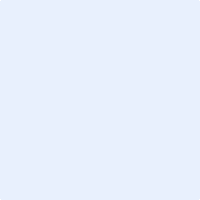 